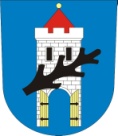 M Ě S T O  Š T Ě T ÍMírové náměstí 163, 411 08 Štětí, tel. 416 859 111, fax: 416 812 356OZNÁMENÍ O VYHLÁŠENÍ VÝBĚROVÉHO ŘÍZENÍTajemník Městského úřadu Štětí vyhlašuje výběrové řízení na obsazení pracovní pozice v odboru stavebním, životního prostředí a dopravy:Referent životního prostředíStručná náplň pozice:spolupráce při údržbě a správě městské zeleně, poskytování odborné a metodické pomoci;vedení agendy odpadového hospodářství města podle schváleného plánu;projektové řízení záměrů v oblasti životního prostředí vyplývající ze strategického plánu rozvoje;vedení agendy spojené s měřící stanicí.Předpoklady pro vznik pracovního poměru:fyzická osoba, která: -	je státním občanem České republiky, případně fyzická osoba, která je cizím státním občanem a má v České republice trvalý pobyt;dosáhla věku 18 let, je svéprávná, je bezúhonná;ovládá jednací jazyk a splňuje další podmínky pro výkon správních činností stanovené zvláštním právním předpisem.Požadavky:minimálně středoškolské vzdělání zakončené maturitní zkouškou;vzdělání se zaměřením životního prostředí, lesnictví, krajinářství výhodou;řidičské oprávnění skupiny „B“;praxe ve veřejné správě výhodou;znalosti zákona o odpadech výhodou;organizační a komunikační schopnosti, samostatnost, spolehlivost, schopnost práce v kolektivu, vysoké pracovní nasazení;dobrá znalost práce na PC.Písemná přihláška musí obsahovat:jméno, příjmení a titul uchazeče;datum a místo narození, státní příslušnost uchazeče;místo trvalého pobytu uchazeče;datum a podpis uchazeče;kontaktní spojení.K přihlášce připojte tyto doklady:ověřenou kopii dokladu o nejvyšším dosaženém vzdělání;životopis, ve kterém uveďte údaje o dosavadních zaměstnáních a o odborných znalostech a dovednostech týkajících vykonávaných činností;výpis z evidence Rejstříku trestů ne starší než 3 měsíce (originál, nebo ověřená kopie);případné další doklady prokazující odbornou znalost a dovednost.Předpokládaný termín nástupu: dohodouMísto výkonu práce: město ŠtětíPracovní poměr: na dobu neurčitouPlatové zařazení: dle Nařízení vlády č. 341/2017 Sb., o platových poměrech zaměstnanců ve veřejných službách a správě ve znění pozdějších předpisů - platová třída 8.Přihlášku s uvedenými doklady zašlete doporučeně do 31. 7. 2019 na adresu: Městský úřad Štětí, k rukám tajemníka MěÚ Štětí, Mírové náměstí 163, 411 08 Štětí.
Obálku označte: „NEOTVÍRAT – VŘ – REFERENT ŽIVOTNÍHO PROSTŘEDÍ“.
Přihlášku se stejným označením obálky je možné doručit osobně do podatelny Městského úřadu Štětí, Mírové náměstí 163, do 31. 7. 2019 do 17.00 hodin.Bližší informace k pracovní pozici: Ing. Ladislav Balatý (ladislav.balaty@steti.cz; tel:416 859 313).Přihláška a další požadované dokumenty k výběrovému řízení budou zpracovávány a vedeny pouze pro účely uvedeného výběrového řízení. Po skončení výběrového řízení budou uchazečům jejich písemní materiály vráceny. Vyhlašovatel si vyhrazuje právo žádného uchazeče nevybrat a od výběrového řízení odstoupit nebo ho zrušit bez udání důvodu. Uchazeč nese náklady, které mu účastí ve výběrovém řízení vznikly.